CURRICULAM VITAE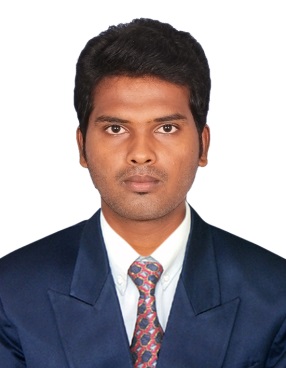 MAJEETH                                              MAJEETH.372296@2freemail.com 		          (Visit Visa Valid Until: 30th, October, 2017)PROFESSIONAL OBJECTIVE                              Provides extensive support covering all aspects of insurance claims, including direct contact to the appropriate third-party payers for all claims including denied claims. Manages all paid and unpaid claims, appeal claim's related inquiries   EXPERIENCE SUMMARY   Near 2 years of experience in the field of insurance claim processing operations. PROFESSIONAL EXPERIENCECompany		:	ONCOSPARK IND PVT LTDDesignation		:	Junior Analyst Duration		:	March 2016 to July 2017.Projects		:	United healthcare insurance, inland empire health planKaiser.RESPONSIBILITIESReview claim forms in detail to ensure that all provided information is complete and accurate.Reviewed electronic claims and processes data as required into the claims system, resolved computer generated correct conditions, and determined right payment.Review clients’ insurance policies to determine correctness and eligibility.Timely follow up on claim and appeal submissions..Processed claim forms, adjudicates for provision of deductibles, co-pays, co-insurance maximums and provider settlements.Performed audit of randomly selected claims to ensure quality processing.Reviewed and made sure that there is no omitted information.Obtain necessary documentation from various individuals and groups to provide credence to filed claims.Entered claims into computer utilizing knowledge of CPT, ICD-10 codes and medical terminology.Always be watchful any major rejections or denials – clearing carrier and ensure Follow-up on pending claims.Constantly keep track of both electronic and paper claims.Enter information in the company’s internal database for future or further reference.EDUCATION QUALIFICATIONBachelor Degree - B.E  ( Aeronautical Engineering )Batch		:	2011 - 2015University	:	Anna University, Chennai.OGPA		:	6.5 out of 10 ACADEMIC PROJECTDESIGNING & ANALYSIS OF TURBINE BLADE COOLINGPERSONAL DETAILSDate of Birth		:	15/07/1993Gender		:	MaleMarital Status 	:	SingleReligion		:	MuslimNationality		:	IndianLanguages known	:	English & Tamil.DECLARATION                     I hereby declare that the particulars in the curriculum vitae are true and correct to the best of my knowledge and belief.